Active 10 walks will be self-guided using printed maps | Contact Kevin on 07581 586852Guided walks: 10 min walk @ 12:30 | 15 min walk @ 1:00 | 20 min walk @ 1:30 | Contact Kevin on 07581 586852Other contacts | Growing Group Sessions: Kevin, 07581 586852 | Buggy Fitness: Debbie, 07974 720341 | Tai Chi: Donna, 07756 030584 | TCV volunteering group and the Young and Green at Heart Group: Neil, 07740 899716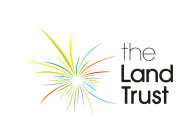 Active in the Park Programme – April 2018 Active in the Park Programme – April 2018 Active in the Park Programme – April 2018 Active in the Park Programme – April 2018 Active in the Park Programme – April 2018 Active in the Park Programme – April 2018 Active in the Park Programme – April 2018 Active in the Park Programme – April 2018 DateDateAM (10:00 - 12:00)LunchtimeLunchtimeLunchtimeLunchtimePM (14:00 - 16:00)Monday2nd April‘Active 10’ in the Park‘Active 10’ in the Park‘Active 10’ in the Park‘Active 10’ in the ParkTuesday3rd April‘Active 10’ in the Park‘Active 10’ in the Park‘Active 10’ in the Park‘Active 10’ in the ParkWednesday4th April‘Active 10’ in the Park‘Active 10’ in the Park‘Active 10’ in the Park‘Active 10’ in the ParkThursday5th April‘Active 10’ in the Park‘Active 10’ in the Park‘Active 10’ in the Park‘Active 10’ in the ParkFriday 6th AprilYoung & Green at Heart (10:30 – 3:00)‘Active 10’ in the Park‘Active 10’ in the Park‘Active 10’ in the Park‘Active 10’ in the ParkSaturday7th AprilPark Run (9:00 – 10:00)Family Growing Group (10:30 – 12:30)Park Run (9:00 – 10:00)Family Growing Group (10:30 – 12:30)Open Growing Group (13:30 – 15:30)Open Growing Group (13:30 – 15:30)Open Growing Group (13:30 – 15:30)Open Growing Group (13:30 – 15:30)Monday9th AprilActive in the Park GroupActive in the Park GroupActive in the Park GroupActive in the Park GroupActive in the Park GroupActive in the Park GroupTuesday10th April‘Active 10’ in the Park‘Active 10’ in the Park‘Active 10’ in the Park‘Active 10’ in the ParkWednesday11th April‘Active 10’ in the Park‘Active 10’ in the Park‘Active 10’ in the Park‘Active 10’ in the ParkThursday12th April‘Active 10’ in the Park‘Active 10’ in the Park‘Active 10’ in the Park‘Active 10’ in the ParkFriday13th AprilYoung & Green at Heart (10:30-3:00)‘Active 10’ in the Park‘Active 10’ in the Park‘Active 10’ in the Park‘Active 10’ in the ParkSaturday14th AprilPark Run (9:00 – 10:00)Park Run (9:00 – 10:00)Monday16th April‘Active 10’ in the Park‘Active 10’ in the Park‘Active 10’ in the Park‘Active 10’ in the ParkTuesday17th April‘Active 10’ in the Park‘Active 10’ in the Park‘Active 10’ in the Park‘Active 10’ in the ParkWednesday18th AprilBuggy Fitness ( 10:00 – 11:00)‘Active 10’ in the Park‘Active 10’ in the Park‘Active 10’ in the Park‘Active 10’ in the ParkThursday19th AprilTai Chi & Mindfulness (10:30 – 11:30)‘Active 10’ in the Park‘Active 10’ in the Park‘Active 10’ in the Park‘Active 10’ in the ParkFriday20th AprilYoung & Green at Heart (10:30 – 3:00)‘Active 10’ in the Park‘Active 10’ in the Park‘Active 10’ in the Park‘Active 10’ in the ParkSaturday21st AprilPark Run (9:00 – 10:00)Family Growing Group (10:30 – 12:30)Park Run (9:00 – 10:00)Family Growing Group (10:30 – 12:30)Park Run (9:00 – 10:00)Family Growing Group (10:30 – 12:30)Open Growing Group (13:30 – 15:30)Open Growing Group (13:30 – 15:30)Open Growing Group (13:30 – 15:30)Monday23rd AprilActive in the Park GroupActive in the Park GroupActive in the Park GroupActive in the Park GroupActive in the Park GroupActive in the Park GroupTuesday24th April‘Active 10’ in the Park‘Active 10’ in the Park‘Active 10’ in the Park‘Active 10’ in the ParkWednesday25th AprilBuggy Fitness ( 10:00 – 11:00)‘Active 10’ in the Park‘Active 10’ in the Park‘Active 10’ in the Park‘Active 10’ in the ParkThursday26th AprilTai Chi & Mindfulness (10:30 – 11:30)TCV  Volunteering (10.30 – 3.00)‘Active 10’ in the Park‘Active 10’ in the Park‘Active 10’ in the Park‘Active 10’ in the ParkFriday27th AprilYoung & Green at Heart (10:30 – 3:00)‘Active 10’ in the Park‘Active 10’ in the Park‘Active 10’ in the Park‘Active 10’ in the ParkSaturday28th AprilPark Run (9:00 – 10:00)Park Run (9:00 – 10:00)Park Run (9:00 – 10:00)Park Run (9:00 – 10:00)Monday30th AprilPrivate School Visit‘Active 10’ in the Park‘Active 10’ in the Park‘Active 10’ in the Park‘Active 10’ in the Park